			Obec Zádub-Závišín   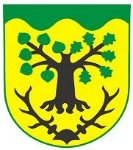 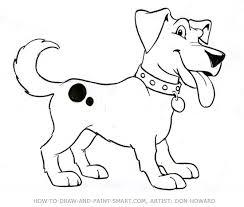 Obecní úřad, Zádub 92, 353 01  Zádub-Závišíntel : 354 624 756  	ouzadub@c-box.cz      	DS: ydsbjvc___________________________________________________________________________Ohlášenípoplatkové povinnosti držitele psaDržitel :		……………………………….Trvalý pobyt :	…….…………………….,   353 01  Zádub-ZávišínKontakt :		tel:....................	mail : …………………………Údaje o psovi (psech), které(ho) mám v držení : plemeno             rok nar.   pohlaví      jméno      CHIP/známkaV Zádubu-Závišíně dne ………………………..			…………………………..									      podpis  držitele!!  OBRAŤTE LIST !!Poučení :    Poplatníkem místního poplatku ze psa je držitel psa (fyzická nebo právnická osoba)  s trvalým pobytem (sídlem podnikání) v obci Zádub-Závišín.    Poplatek se platí od 3 měsíců stáří psa ve výši poměrné části ročního poplatku.   Poplatník je povinen oznámit správci poplatku (obecnímu úřadu) veškeré skutečnosti, které mají na výši poplatku vliv (datum vzniku povinnosti a zániku povinnosti, změna adresy apod), a to do 15 dnů od data, kdy skutečnost nastala.   Místní poplatek upravuje obecně závazná vyhláška obce o místních poplatcích dostupná na obecním úřadě a na webu obce www.zadubzavisin.cz   Obsah obecně závazné vyhlášky upravuje zákon č. 565/1990 Sb., o místních poplatcích ve znění pozdějších předpisů a změn.V Zádubu dne 23.7.2018				Ing. Jiří Nešpor – starosta obce v.r.Odhlášení psa :plemeno             rok nar.   pohlaví      jméno      CHIP/známkaV Zádubu-Závišíně dne ………………………..			…………………………..									      podpis  držitele